Publicado en Hondarribia el 12/07/2024 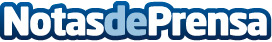 Hasta el 7 de julio, los instagramers pueden elegir la mejor foto del IV Concurso FotoRedLa Red de Ciudades y Villas Medievales abre ahora una nueva fase de la IV Edición de su Concurso de Fotografías en Instagram #concursoFotoRed. Hasta el pasado domingo, 23 de junio, los participantes podían subir imágenes relativas al patrimonio monumental de cualquiera de las siete villas medievales para optar a tres premios. Un jurado profesional ha elegido las seis mejores, y ahora son los instagramers quienes deben elegir las tres mejoresDatos de contacto:Javier BravoBravocomunicacion606411053Nota de prensa publicada en: https://www.notasdeprensa.es/hasta-el-7-de-julio-los-instagramers-pueden Categorias: Fotografía Artes Visuales País Vasco Turismo Premios http://www.notasdeprensa.es